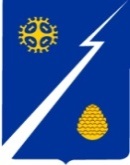 Ханты-Мансийский автономный округ – Югра (Тюменская область)Нижневартовский районАдминистрация  городского поселения ИзлучинскПОСТАНОВЛЕНИЕот 12.12.2018							                                   № 908пгт. ИзлучинскВ целях исполнения поручений Президента Российской Федерации                     от 15 мая 2018 № Пр-817ГС в части повышения эффективности управления государственным и муниципальным имуществом:1. Утвердить план-график «дорожную карту» по выявлению неиспользуемого или неэффективно используемого муниципального имущества в целях оказания имущественной поддержки субъектам малого и среднего предпринимательства, расположенного на территории муниципального образования                 городское поселение Излучинск согласно приложению. 2. Заместителю начальника отдела организации деятельности администрации поселения А.Г. Ахметзяновой разместить постановление на официальном сайте органов местного самоуправления поселения.3. Контроль за выполнением постановления оставляю за собой.Глава администрации поселения		           В.А. Берновик                                                                                                                                                        Приложение к постановлению                                                                                                                                                 администрации поселения                                                                                                                                        от 12.12.2018 № 908План-график «дорожная карта»по выявлению неиспользуемого или неэффективно используемогомуниципального имущества в целях оказания имущественной поддержки субъектаммалого и среднего предпринимательства, расположенного на территориимуниципального образования городское поселение ИзлучинскОб утверждении плана-графика «дорожной карты» по выявлению неиспользуемого или неэффективно используемого муниципального имущества в целях оказания имущественной поддержки субъектам малого и среднего предпринимательства, расположенного на территории муниципального образования городское                              поселение Излучинск №п/пНаименование мероприятияДата окончания мероприятияОтветственный исполнитель1.1.Обеспечение доступности открытости сведений об объектах, учтенных в реестре муниципального имущества (пункт 2 «г» перечня поручений Президента Российской Федерации от 05.04.2018 №Пр-817 ГС)1.1.Обеспечение доступности открытости сведений об объектах, учтенных в реестре муниципального имущества (пункт 2 «г» перечня поручений Президента Российской Федерации от 05.04.2018 №Пр-817 ГС)1.1.Обеспечение доступности открытости сведений об объектах, учтенных в реестре муниципального имущества (пункт 2 «г» перечня поручений Президента Российской Федерации от 05.04.2018 №Пр-817 ГС)1.1.Обеспечение доступности открытости сведений об объектах, учтенных в реестре муниципального имущества (пункт 2 «г» перечня поручений Президента Российской Федерации от 05.04.2018 №Пр-817 ГС)1.1.Разработка и утверждение нормативного правового акта об установлении объема сведений об объектах учета реестра муниципального имущества, подлежащего размещению на сайте органов местного самоуправления поселения в информационно-коммуникационной сети «Интернет», а также сроков актуализации таких сведенийянварь 2019 Отдел жилищно-коммунального хозяйства, муниципального имущества и землепользования администрации поселения1.2.Опубликование на официальном сайте органов местного  самоуправления поселения в информационно-телекоммуникационной сети «Интернет» сведений об объектах, учтенных                  в реестре муниципального  имущества                          в установленном объеме Ежемесячно, не позднее 15 числа  месяца,следующегоза отчетнымОтдел организации деятельности администрации поселения2. Выявление неиспользованного или неэффективно используемого муниципального имущества(пункт 1 «г» перечня поручений Президента Российской Федерации от 05.04.2018 № Пр-817ГС2. Выявление неиспользованного или неэффективно используемого муниципального имущества(пункт 1 «г» перечня поручений Президента Российской Федерации от 05.04.2018 № Пр-817ГС2. Выявление неиспользованного или неэффективно используемого муниципального имущества(пункт 1 «г» перечня поручений Президента Российской Федерации от 05.04.2018 № Пр-817ГС2. Выявление неиспользованного или неэффективно используемого муниципального имущества(пункт 1 «г» перечня поручений Президента Российской Федерации от 05.04.2018 № Пр-817ГС2.1.Разработка и утверждение методики оценки эффективного использования объектов недвижимого имущества, находящихся в муниципальной собственности, закрепленных на праве оперативного управления или хозяйственного ведения за муниципальными учреждениями и предприятиями, включая земельные участки До 1 декабря 2019Управление по экономике и финансам2.2.Анализ реестра муниципального имуществаЕжемесячноОтдел жилищно-коммунального хозяйства, муниципального имущества и землепользования администрации поселения2.3.Составление перечня объектов недвижимости, подлежащих инвентаризации (обследованию),                     в целях выявления неиспользуемого или неэффективно используемого муниципального имуществаЕжегодно до 1 октябряУправление по экономике и финансам, отдел жилищно-коммунального хозяйства, муниципального имущества и землепользования администрации поселения2.4.Проведение инвентаризации объектов недвижимого имущества, включая земельные участки, на территории муниципального образования, в соответствии с перечнем, указанным в подпункте 2.3 (осмотр имущества, фото и видео фиксация технического состояния объектов, изучение технической документации)Ежегодно до 1 ноябряУправление по экономике и финансам, отдел жилищно-коммунального хозяйства, муниципального имущества и землепользования администрации поселения2.5.Обобщение сведений об объектах недвижимого имущества, неиспользуемых или используемых не по назначениюЕжегодно до 1 ноябряОтдел жилищно-коммунального хозяйства, муниципального имущества и землепользования администрации поселения3.Формирование или дополнение перечня муниципального имущества, подлежащего предоставлению субъектам малого и среднего предпринимательстваЕжегодно до 1 ноябряОтдел жилищно-коммунального хозяйства, муниципального имущества и землепользования администрации поселения4.Опубликование в средствах массовой информации или размещение на официальном сайте органов местного самоуправления поселения  в информационно-телекоммуникационной сети «Интернет» информации об утвержденном перечне муниципального имущества, об изменениях, внесенных в такой переченьВ течение 3 рабочих дней со дня утвержденияОтдел организации деятельности администрации поселения